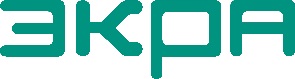 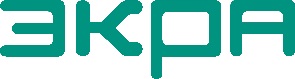 Бланк уставоктерминала трансформатора напряжения секции БЭ2502Б0402Уставки реле тока и напряжения заданы в первичных и вторичных величинах.Расчет по формулам: .Диапазоны регулирования и шаги изменения уставок заданы во вторичных величинах.Диапазон в первичных величинах приведен для примера. Необходимый диапазон вычисляется из диапазона во вторичных величинах в соответствии с коэффициентами трансформации.Параметры и уставки устройстваПаспорт устройстваНачальные параметрыУставки Защита минимального напряжения Первая ступень ЗМНУставки Защита минимального напряжения Вторая ступень ЗМНУставки Защита минимального напряжения Третья ступень ЗМНУставки Контроль наличия напряженияУставки Контроль отсутствия напряженияУставки Защита от повышения напряженияУставки Пуск МТЗ по напряжениюУставки Защита от однофазных замыканий на землюУставки Защита от феррорезонансаУставки АЧР и ЧАПВУставки АЧР-1Уставки АЧР-2Уставки ЧАПВ-1Уставки ЧАПВ-2Уставки Контроль положения автоматов ТНУставки Пуск АВРУставки Предупредительная сигнализацияУставки Дополнительная логика и выдержки времениОбъектПрисоединениеТип выключателяКоэффициенты трансформацииТрансформатора тока (КТТ)Коэффициенты трансформацииТрансформатора напряжения (КТН)Группа уставок1НаименованиеЗначениеСерияБЭ2502Тип и версия ПОНаименованиеЗначениеЗаводской номерЛицевая панельНаименованиеЗначениеЗначениеРабота ЗМН-1Напряжение срабатывания ЗМН-1Время срабатывания ЗМН-1Инвертирование сигнала Разрешение ЗМН-1НаименованиеЗначениеЗначениеРабота ЗМН-2Напряжение срабатывания ЗМН-2Время срабатывания ЗМН-2Инвертирование сигнала Разрешение ЗМН-2НаименованиеЗначениеЗначениеРабота ЗМН-3Напряжение срабатывания ЗМН-3Время срабатывания ЗМН-3НаименованиеЗначениеЗначениеНапряжение срабатывания КНННаименованиеЗначениеЗначениеРабота КОННапряжение срабатывания КОННаименованиеЗначениеЗначениеРабота ЗПННапряжение срабатывания ЗПННапряжение возврата ЗПНВремя срабатывания ЗПНВремя возврата ЗПНИнвертирование сигнала Разрешение ЗПННаименованиеЗначениеЗначениеРабота пуска по напряжениюНапряжение срабатывания по U2Напряжение срабатывания по междуфазному UВремя срабатывания при неисправности ТНРежим пуска по напряжениюКонтроль исправности цепей ТНБлокировка пуска по напряжению при неисправности ТННаименованиеЗначениеЗначениеРабота ЗОЗЗНапряжение срабатывания 3Uo ЗОЗЗВремя срабатывания ЗОЗЗНаименованиеЗначениеЗначениеРабота Защиты от феррорезонансаНапряжение срабатывания 3Uo ЗащФерРезВремя срабатывания ЗащФерРезНаименованиеЗначениеЗначениеСкорость снижения частотыНапряжение срабатывания прямой последовательности АЧРНапряжение срабатывания прямой последовательности ЧАПВИнвертирование сигнала Разрешение ЧАПВНаименованиеЗначениеАЧР-1Частота срабатывания АЧР-1Разность между частотами возврата и срабатывания АЧР-1Время срабатывания АЧР-1Длительность импульса срабатывания АЧР-1Режим работы АЧР-1Блокировка по скорости снижения частотыИнвертирование сигнала Разрешение АЧР-1НаименованиеЗначениеАЧР-2Частота срабатывания АЧР-2Разность между частотами возврата и срабатывания АЧР-2Время срабатывания АЧР-2Длительность импульса срабатывания АЧР-2Режим работы АЧР-2Блокировка по скорости снижения частотыИнвертирование сигнала Разрешение АЧР-2НаименованиеЗначениеЧАПВ-1Частота срабатывания ЧАПВ-1Разность между частотами срабатывания и возврата ЧАПВ-1Время срабатывания ЧАПВ-1Длительность импульса срабатывания ЧАПВ-1НаименованиеЗначениеЧАПВ-2Частота срабатывания ЧАПВ-2Разность между частотами срабатывания и возврата ЧАПВ-2Время срабатывания ЧАПВ-2Длительность импульса срабатывания ЧАПВ-2НаименованиеЗначениеИнвертирование сигнала АТН1Инвертирование сигнала АТН2НаименованиеЗначениеАВРВремя срабатывания пуска АВРИнвертирование сигнала 1 входа АВРИнвертирование сигнала 2 входа АВРИнвертирование сигнала 3 входа АВРИнвертирование сигнала 4 входа АВРПуск АВР от входного сигнала 1Пуск АВР от входного сигнала 2Пуск АВР от входного сигнала 3Пуск АВР от АЧР-1Пуск АВР от АЧР-2Пуск АВР от ЗМН-1Пуск АВР от ЗМН-2Пуск АВР от ЗМН-3Запрет при отключенном АТНЗапрет при пуске ЗОЗЗНаименованиеЗначениеВремя срабатывания внешнего сигнала 1Время срабатывания внешнего сигнала 2Время срабатывания внешнего сигнала 3Время срабатывания внешнего сигнала 4НаименованиеЗначениеПрием сигнала по входу 1Задержка на срабатывание по входу 1Прием сигнала по входу 2Задержка на срабатывание по входу 2Прием сигнала по входу 3Задержка на возврат по входу 3Программная накладка 1Программная накладка 2Программная накладка 3Расчет выполнилКураторНачальник ЦСРЗА(подпись)(ФИО)Дата